HELLO 2014!Me in 2014      I am looking       forward to:A new place I would like to visit isA new skill I would like to learn isA new food I would like to try isA book I would like to read isSomething I would like to work on isThe BEST thing that happened in 2013 was 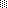 